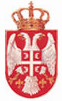 РЕПУБЛИКА СРБИЈА НАРОДНА СКУПШТИНАОдбор за спољне послове06 Број: 06-2/164-1711. септембар 2017. годинеБ е о г р а дНа основу члана 70. став 1. алинеја прва Пословника Народне скупштинеС А З И В А М25. СЕДНИЦУ ОДБОРА ЗА СПОЉНЕ ПОСЛОВЕЗА СРЕДУ 13. СЕПТЕМБАР 2017. ГОДИНЕ,СА ПОЧЕТКОМ У 11.00 ЧАСОВА	За ову седницу предлажем следећиД н е в н и  р е дУсвајање записника са 24. седнице  Одбора за спољне пословеРазговор са новоименованим амбасадором Републике Србије у Републици Италији Гораном Алексићем, пре његовог одласка на дипломатску дужност. 2.      Иницијативе за посете2.1.	Позив за присуствовање устоличењу Његовог Преосвештенства г. Г. Фотија у трон 	Епископа зворничко-тузланског, Бијељина, Р. Српска, БиХ, 17. септембра 2017. године; 2.2.	Позив за учешће у студијској посети чланова Одбора за одбрану и унутрашње послове и 	Одбора за контролу служби безбедности институцијама у Краљевини Шведској, од 18. 	до 21. септембра 2017. године. 2.3. 	Позив за учешће на Међународној конференцији „Тероризам и електронски медији“, 	Софија, Р. Бугарска, од 26. до 29. септембра 2017. године;2.4. 	Позив председнику Одбора за одбрану и унутрашње послове за учешће на Панелу 	посвећеном улози парламента у контроли оружаних и безбедносних снага у оквиру 	председавања РС Форумом за безбедносну сарадњу ОЕБС, 27. септембар 2017. године, 	Беч, Република Аустрија. 2.5. 	Позив за учешће на Конференцији „Независна и модерна јавна управа“, Даниловград, Р. 	Црна Гора, 28. и 29. септембар 2017. године;2.6. 	Учешће делегације Одбора за европске интеграције у билатералној посети Сенату 	Парламента Чешке Републике, 16-20. октобар 2017. године;2.7. 	Позив за учешће на регионалној радионици „Веза парламентараца и актера у кривичном 	правосуђу у борби против тероризма“, Каиро, Египат, 24-25. октобра 2017. године;2.8. 	Позив за учешће на Међународној конференцији о Иницијативи за три мора која ће бити 	одржана у оквиру Форума о домаћој и глобалној безбедности, Брисел, Краљевина 	Белгија, 25. октобра 2017. године;2.9. 	Одржавање трилатералног састанака одбора за спољне послове парламената Бугарске, 	Румуније и Србије, Београд, 26. и 27. октобар 2017. године;2.10.  Одржавање 50. седнице Одбора за културу, образовање и социјална питања ПС ЦЕС у          Србији, од 18. до 19. априла 2018. године.2.11. 	Одржавање Регионалног семинара ИПУ о циљевима одрживог развоја за државе 	Централне и Источне Европе и Централне Азије, Београд, 17. и 18. маја 2018. године.  Редовне активности сталних делегација	Учешће на састанку сталног Одбора за политичка питања и међународну сарадњу ПС   ОДКБ, у Јеревану, Република Јерменија, од 29-30. септембра 2017. године;	Учешће на састанку  Савета ПС ОДКБ и 10. Пленарно заседање ПС ОДКБ, у Санкт- Петербургу, Руска Федерација, 13. октобра 2017;   Учешће на 49. седници Одбора за културу, образовање и социјална питања Парламентарне скупштине Црноморске економске сарадње, у Ростову на Дону, Руска Федерација, од 25-26. октобра 2017. године;  Учешће на састанку Генералног одбора за културу Парламентарне димензије Централноевропске иницијативе, у Павији, Република Италија, 6. новембра 2017. године;	Учешће на 96. Роуз-Рот семинару Парламентарне скупштине НАТО, од 7. до 9. новембра 2017. године у Љубљани, Република Словенија;   Учешће на заједничком састанку Специјалне групе за Медитеран и Пододобора за трансатлантску одбрамбену и безбедносну сарадњу ПС НАТО, у Риму, од 23. до 24. новембра 2017. године.  Извештаји о реализованим посетамаИзвештај о учешћу Јадранке Јовановић, шефице сталне делегације НСРС при          Парламентарној скупштини Франкофоније на  43. заседању у Луксембургу, 10-12. јула 2017. године; Извештај о посети председнице НС РС Маје Гојковић Исламској Републици Иран, од      5.до 6. августа 2017. године;5.     Реализовани парламентарни контакти5.1.   Забелешка са састанка Посланичке групе пријатељства са Бразилом НС РС санатором         Федералног сената Националног конгреса Бразила Елиом Жозеом да Силва Лимом,          одржаног 19.јула 2017. године;5.2. 	Забелешка са састанка потпредседника Народне скупштине Ђорђа Милићевића и  	чланова Посланичке групе пријатељства НС са Индонезијом, са потпредседником  Прве       	комисије парламента Индонезије Асрилом Хамзах Танђунгом и члановима Комисије,       	одржаног 11. августа 2017. године; 6.	Остали реализовани контакти6.1.  Забелешка о разговору председника Народне скупштине, Маје Госковић, са Алоном        Фишер Кам, амбасадорком Израела у Београду, одржаном 25. августа 2017. године.7. 	Посланичке групе пријатељства7.1. 	Промена у саставу ПГП са Кином8.        Разно	   Седница ће се одржати у Дому Народне скупштине, Трг Николе Пашића 13, у сали  III.Моле се чланови Одбора да у случају спречености да присуствују седници Одбора, о томе обавесте своје заменике у Одбору.                                                                                                 ПРЕДСЕДНИК ОДБОРА                                                                                             проф. др Жарко Обрадовић с.р. 